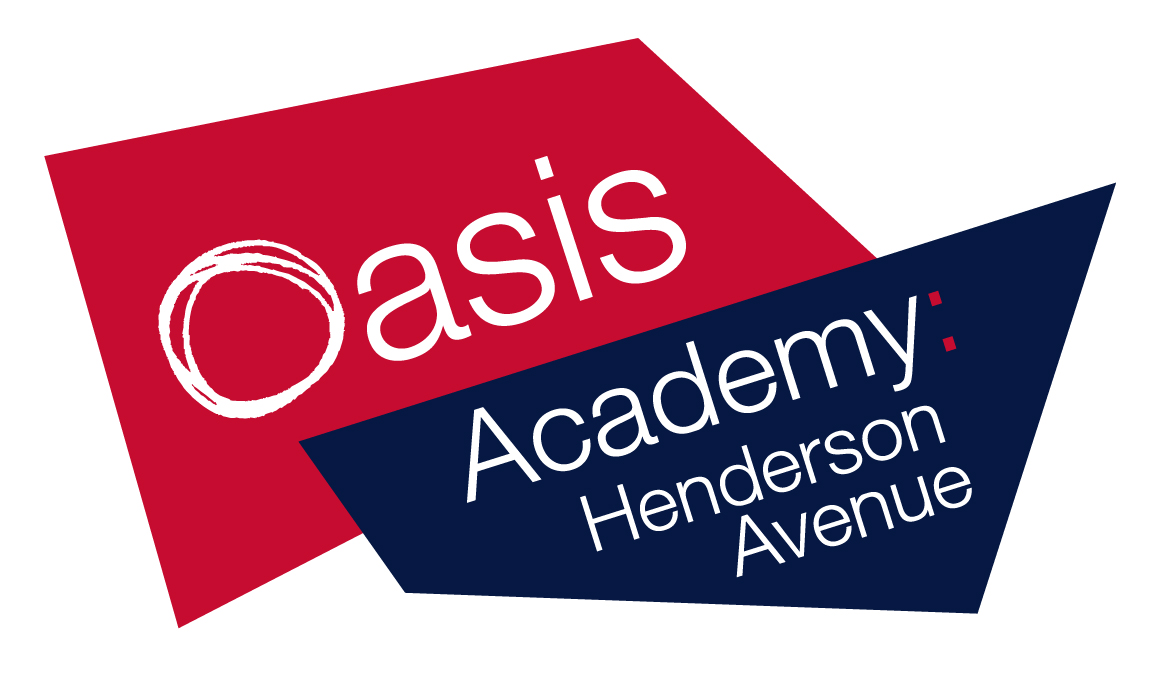 Year 6 Home Learning Pack: 3Subject: MathsGOLDAPPLY YOUR MIND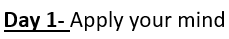 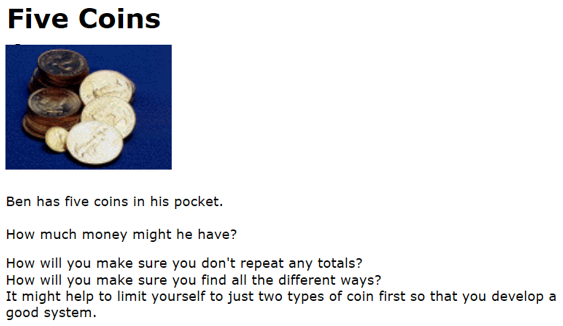 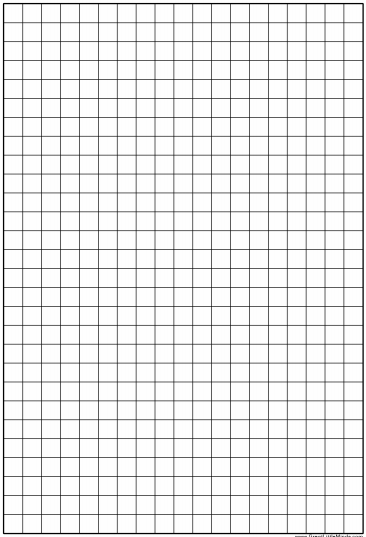 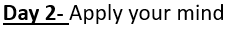 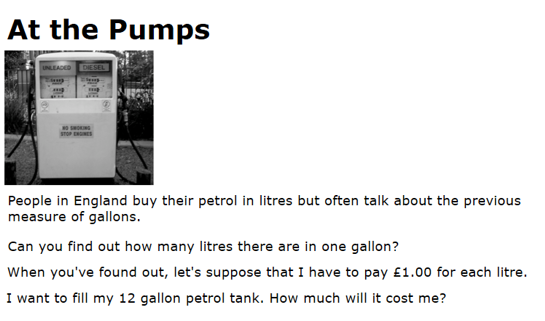 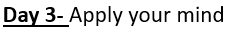 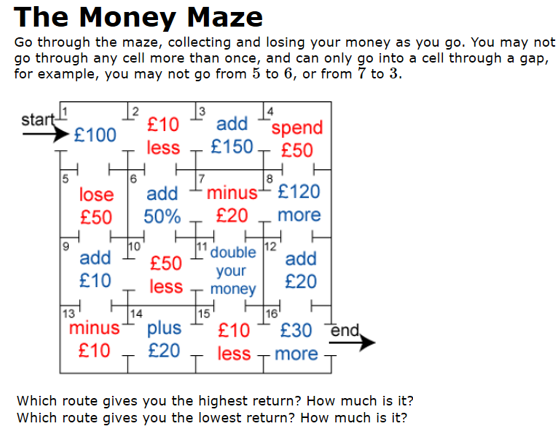 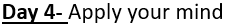 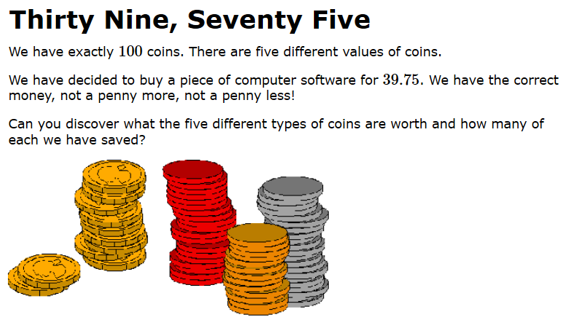 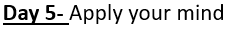 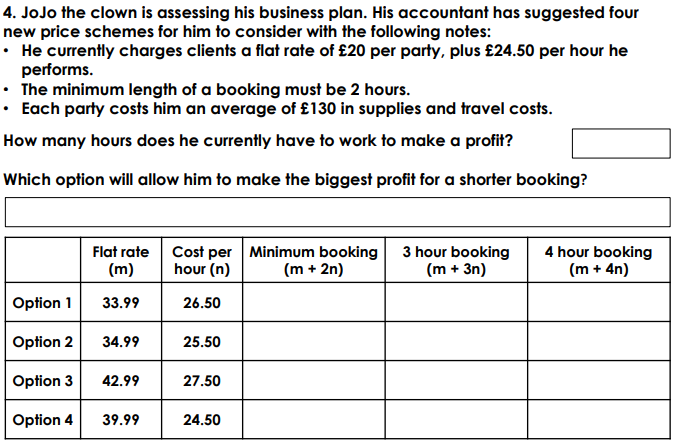 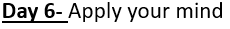 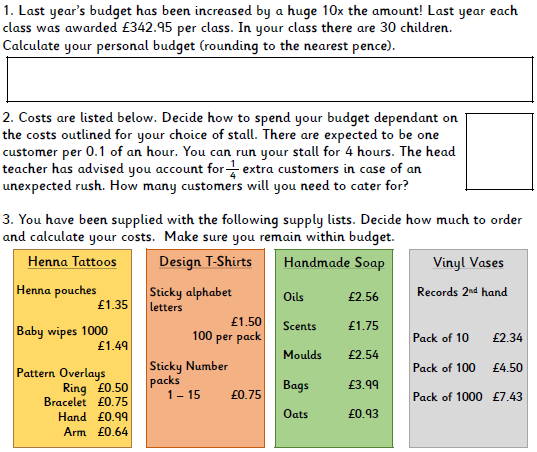 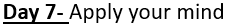 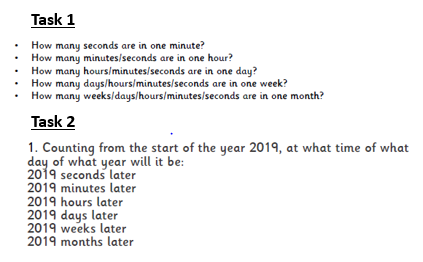 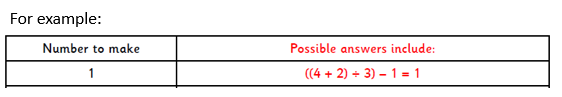 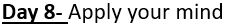 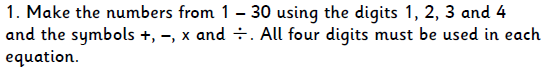 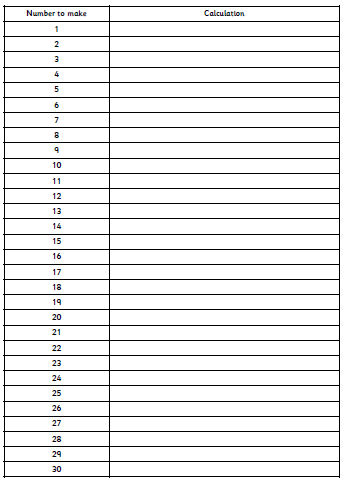 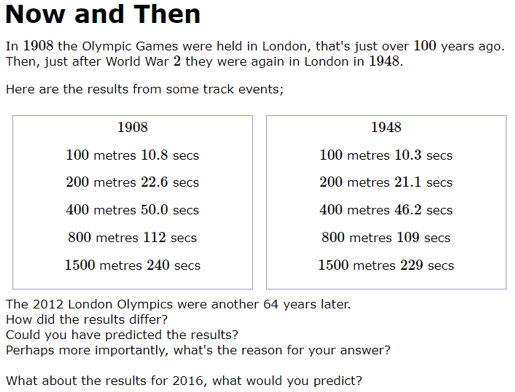 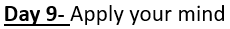 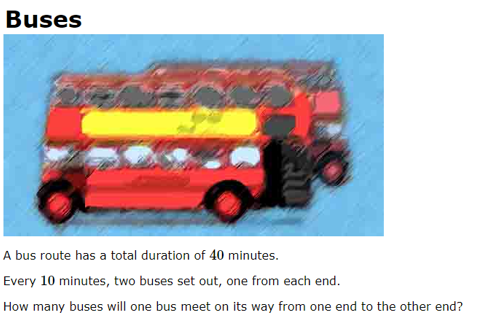 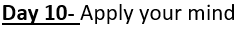 